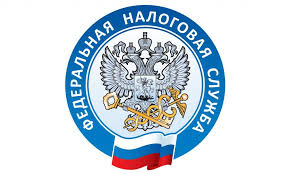 Сдавать отчетность через сайт ФНС России можно до 01.07.2022      ФНС России продлила до 01.07.2022 пилотный проект, позволяющий представлять налоговую и бухгалтерскую отчетность в электронном виде через официальный сайт налоговой службы. Исключение – декларация по НДС, которая подается через оператора электронного документооборота (Приказ Федеральной налоговой службы от 08.06.2021 № ЕД-7-26/548@).      Цель проекта – обеспечение предоставления всех видов отчетности через сайт ФНС России без привлечения операторов электронного документооборота. Для его реализации используется программный комплекс «Налогоплательщик ЮЛ.      Кроме того, с 01.01.2022 внесены изменения в Порядок предоставления налоговой и бухгалтерской отчетности в электронном виде через интернет-сайт ФНС России. Установлено, что квалифицированные электронные подписи (КЭП) пользователям интернет - сервиса выдаются:юрлицам (лицам, имеющим право действовать от имени юрлица без доверенности), ИП и нотариусам – удостоверяющим центром ФНС России;кредитным организациям, некредитным финансовым организациям, индивидуальным предпринимателям – удостоверяющим центром Банка России;бюджетным учреждениям – удостоверяющим центром Казначейства России;физлицам – удостоверяющими центрами, аккредитованными Минцифры России.      Налогоплательщику необходимо обратиться в соответствующий удостоверяющий центр, чтобы получить КЭП для возможности работы с интернет-сервисом. При себе необходимо иметь паспорт и СНИЛС.